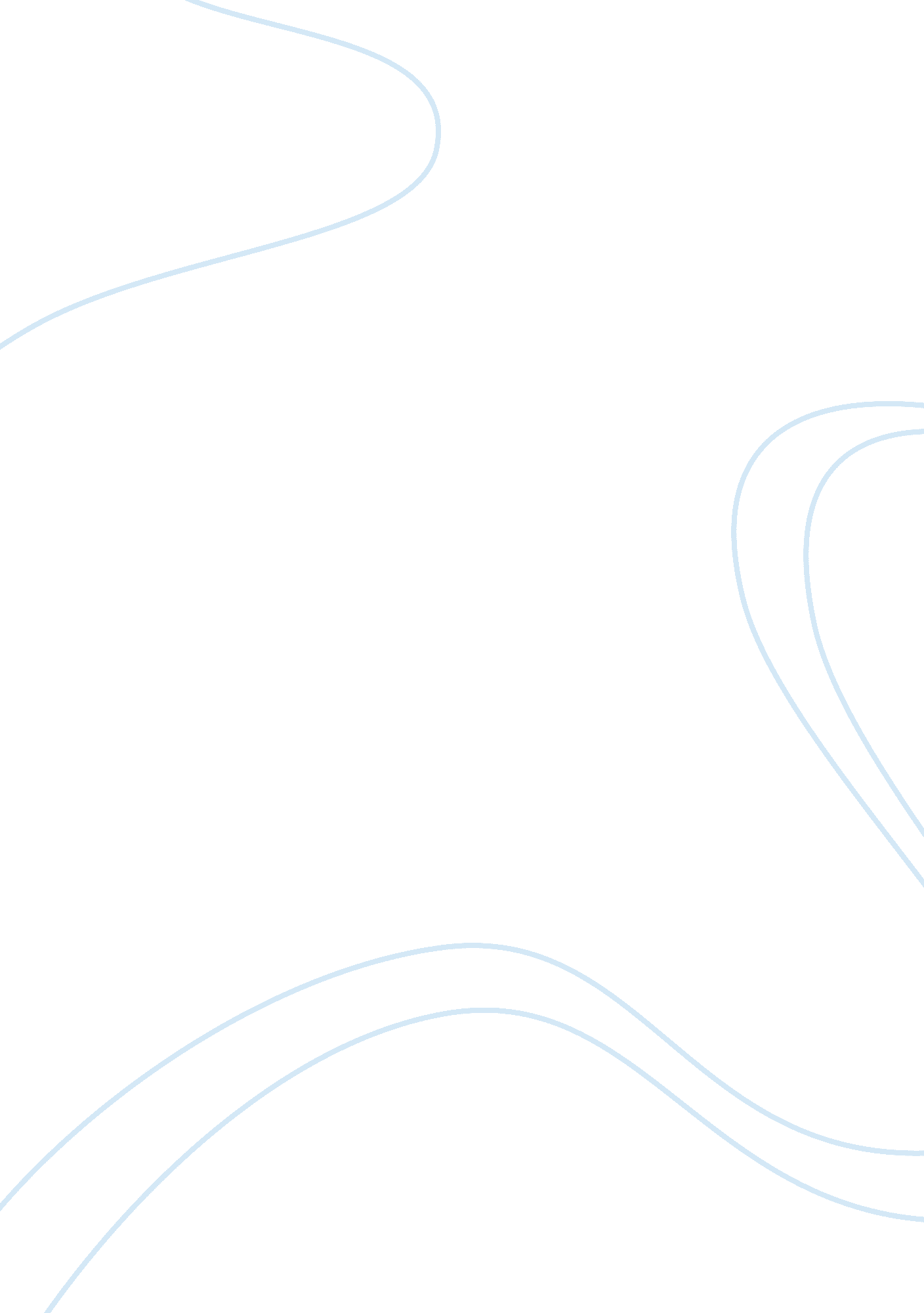 Moments of excitatoryLinguistics, English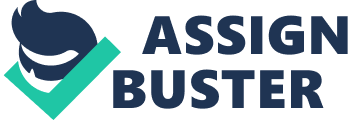 Moments of Excitation Whereas work seems to be a common occurrence, it is interesting to that such a common aspect of life can have so many facets, variables, or concepts. The author of " life work" makes a deep exposition on the topic of work in a wide perspective such that it becomes easy to realize different aspects of work that we have never thought about before. Having read the reading, I have experienced two particular moments of clarity concerning work. 
On section four of the reading, the author claims, “ to work is to please the powerful masters.” It has never come to my realization that I have always worked for my family members or the church. Whereas I have always taken it as a family or religious obligation, it has never occurred to me that I was working for powerful masters. It is evident from the reading that definition of work can be as many as the people we have in the world. Although some obligations seem as voluntary, they actually qualify as work. For instance, church volunteer ship does not seem like work at first glance. However, the same qualifies as work although there may be lack of direct benefits. This makes us questions some of the things we do in life. For instance, is service to God work? 
Clergymen and other church leaders are paid for work although they are actually serving God. On the other hand, church members volunteer their service to God without pay. It may be confusing when we seek to determine who, among volunteers or clergymen, actually works. Despite many definitions of work, many questions arise when volunteer ship comes into play. It makes us question whether people such as mother Teresa were actually working or volunteering service. Further, we would be interested to deconstruct whether they were working for God or for the people. Work is an interesting concept and understanding of underlying ideas needs to be explored. 